						De quoi a-t-il peur?						Je ne sais pas ce dont il a peur!1.  De quoi sert-on pour réparer la voiture?2.  De quoi a-t-il besoin?3.  De quoi ont-ils parlé?4.  De quoi se moque-t-il?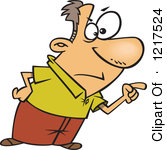 5.  De quoi a-t-elle envie?6.  De quoi se souvient-il?7.  De quoi as-tu peur?8.  De quoi rêve-t-il?Complétez les phrases par  dont  ou  ce dont  selon le cas.p.e. Voilà l’outil dont on se sert pour réparer 	   la machine.	  Voilà ce dont j’ai besoin!1. Connais-tu la femme _____ il parle?2.  Nous voulons savoir ____ il a besoin.3.  Dis-moi ______ tu as peur!4.  Le projet _____ il parle est très intéressant!5.  L’horloge _____ elle a envie est très chère.6.  Le roman _____ je parle est très intéressant.7.  Je veux apprendre _____ ils se servent 	pour combattre cette maladie.8.  Il ne comprend pas _____ tu parles.